Proforma Invoice TemplateProforma Invoice TemplateProforma Invoice TemplateProforma Invoice TemplateProforma Invoice TemplateProforma Invoice TemplateProforma Invoice TemplateFrom:Bill To:Bill To:Bill To:Invoice Date:Invoice #:DescriptionDescriptionDescriptionQuantityUnit PriceTotalTotalShipping and Handling:Shipping and Handling:Shipping and Handling:Subtotal: Tax Rate: Tax Rate: Tax Rate: Tax: Payment Terms: Payment Terms: Payment Terms: Total Amount Due: Terms and Conditions:Terms and Conditions:Terms and Conditions:Thank you for your business!Thank you for your business!Thank you for your business!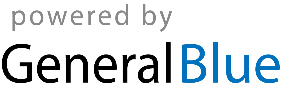 